提醒的話：1. 請同學詳細填寫，這樣老師較好做統整，學弟妹也較清楚你提供的意見，謝謝！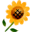 2. 甄選學校、科系請填全名；甄選方式與過程內容書寫不夠請續寫背面。         3. 可直接上輔導處網站https://sites.google.com/a/yphs.tw/yphsc/「甄選入學」區下載本表格，    以電子檔郵寄至yphs316@gmail.com信箱，感謝你！　　　　　              甄選學校甄選學校世新大學世新大學世新大學世新大學甄選學系甄選學系公共關係暨廣告學系公共關係暨廣告學系學生學測分數國英數社自總■大學個人申請□科技校院申請入學□軍事校院■大學個人申請□科技校院申請入學□軍事校院■大學個人申請□科技校院申請入學□軍事校院□正取■備取□未錄取□正取■備取□未錄取學測分數1213811751■大學個人申請□科技校院申請入學□軍事校院■大學個人申請□科技校院申請入學□軍事校院■大學個人申請□科技校院申請入學□軍事校院□正取■備取□未錄取□正取■備取□未錄取甄選方式與過程■面試佔(   40 　%)一、形式：（教授：學生）人數=（ 3 ：1　），方式：   分兩關(一關4分鐘)                  二、題目：第一關：抽題目→在學校的社團中有發生衝突嗎？如何解決第二關：抽題目→在學校中如果團體報告碰到不合作的組員，該如何解決？■備審資料佔(   40  %)   或  □術科實作佔(     %)  或  □筆試佔(     %)■其他佔(  20   %)請註明其他方式，如： 小論文學測成績■面試佔(   40 　%)一、形式：（教授：學生）人數=（ 3 ：1　），方式：   分兩關(一關4分鐘)                  二、題目：第一關：抽題目→在學校的社團中有發生衝突嗎？如何解決第二關：抽題目→在學校中如果團體報告碰到不合作的組員，該如何解決？■備審資料佔(   40  %)   或  □術科實作佔(     %)  或  □筆試佔(     %)■其他佔(  20   %)請註明其他方式，如： 小論文學測成績■面試佔(   40 　%)一、形式：（教授：學生）人數=（ 3 ：1　），方式：   分兩關(一關4分鐘)                  二、題目：第一關：抽題目→在學校的社團中有發生衝突嗎？如何解決第二關：抽題目→在學校中如果團體報告碰到不合作的組員，該如何解決？■備審資料佔(   40  %)   或  □術科實作佔(     %)  或  □筆試佔(     %)■其他佔(  20   %)請註明其他方式，如： 小論文學測成績■面試佔(   40 　%)一、形式：（教授：學生）人數=（ 3 ：1　），方式：   分兩關(一關4分鐘)                  二、題目：第一關：抽題目→在學校的社團中有發生衝突嗎？如何解決第二關：抽題目→在學校中如果團體報告碰到不合作的組員，該如何解決？■備審資料佔(   40  %)   或  □術科實作佔(     %)  或  □筆試佔(     %)■其他佔(  20   %)請註明其他方式，如： 小論文學測成績■面試佔(   40 　%)一、形式：（教授：學生）人數=（ 3 ：1　），方式：   分兩關(一關4分鐘)                  二、題目：第一關：抽題目→在學校的社團中有發生衝突嗎？如何解決第二關：抽題目→在學校中如果團體報告碰到不合作的組員，該如何解決？■備審資料佔(   40  %)   或  □術科實作佔(     %)  或  □筆試佔(     %)■其他佔(  20   %)請註明其他方式，如： 小論文學測成績■面試佔(   40 　%)一、形式：（教授：學生）人數=（ 3 ：1　），方式：   分兩關(一關4分鐘)                  二、題目：第一關：抽題目→在學校的社團中有發生衝突嗎？如何解決第二關：抽題目→在學校中如果團體報告碰到不合作的組員，該如何解決？■備審資料佔(   40  %)   或  □術科實作佔(     %)  或  □筆試佔(     %)■其他佔(  20   %)請註明其他方式，如： 小論文學測成績■面試佔(   40 　%)一、形式：（教授：學生）人數=（ 3 ：1　），方式：   分兩關(一關4分鐘)                  二、題目：第一關：抽題目→在學校的社團中有發生衝突嗎？如何解決第二關：抽題目→在學校中如果團體報告碰到不合作的組員，該如何解決？■備審資料佔(   40  %)   或  □術科實作佔(     %)  或  □筆試佔(     %)■其他佔(  20   %)請註明其他方式，如： 小論文學測成績■面試佔(   40 　%)一、形式：（教授：學生）人數=（ 3 ：1　），方式：   分兩關(一關4分鐘)                  二、題目：第一關：抽題目→在學校的社團中有發生衝突嗎？如何解決第二關：抽題目→在學校中如果團體報告碰到不合作的組員，該如何解決？■備審資料佔(   40  %)   或  □術科實作佔(     %)  或  □筆試佔(     %)■其他佔(  20   %)請註明其他方式，如： 小論文學測成績■面試佔(   40 　%)一、形式：（教授：學生）人數=（ 3 ：1　），方式：   分兩關(一關4分鐘)                  二、題目：第一關：抽題目→在學校的社團中有發生衝突嗎？如何解決第二關：抽題目→在學校中如果團體報告碰到不合作的組員，該如何解決？■備審資料佔(   40  %)   或  □術科實作佔(     %)  或  □筆試佔(     %)■其他佔(  20   %)請註明其他方式，如： 小論文學測成績■面試佔(   40 　%)一、形式：（教授：學生）人數=（ 3 ：1　），方式：   分兩關(一關4分鐘)                  二、題目：第一關：抽題目→在學校的社團中有發生衝突嗎？如何解決第二關：抽題目→在學校中如果團體報告碰到不合作的組員，該如何解決？■備審資料佔(   40  %)   或  □術科實作佔(     %)  或  □筆試佔(     %)■其他佔(  20   %)請註明其他方式，如： 小論文學測成績■面試佔(   40 　%)一、形式：（教授：學生）人數=（ 3 ：1　），方式：   分兩關(一關4分鐘)                  二、題目：第一關：抽題目→在學校的社團中有發生衝突嗎？如何解決第二關：抽題目→在學校中如果團體報告碰到不合作的組員，該如何解決？■備審資料佔(   40  %)   或  □術科實作佔(     %)  或  □筆試佔(     %)■其他佔(  20   %)請註明其他方式，如： 小論文學測成績心得與建議◎備審資料製作建議：◎整體準備方向與建議：   不太會問專業問題，但自己還要了解一些廣告的小知識。◎備審資料製作建議：◎整體準備方向與建議：   不太會問專業問題，但自己還要了解一些廣告的小知識。◎備審資料製作建議：◎整體準備方向與建議：   不太會問專業問題，但自己還要了解一些廣告的小知識。◎備審資料製作建議：◎整體準備方向與建議：   不太會問專業問題，但自己還要了解一些廣告的小知識。◎備審資料製作建議：◎整體準備方向與建議：   不太會問專業問題，但自己還要了解一些廣告的小知識。◎備審資料製作建議：◎整體準備方向與建議：   不太會問專業問題，但自己還要了解一些廣告的小知識。◎備審資料製作建議：◎整體準備方向與建議：   不太會問專業問題，但自己還要了解一些廣告的小知識。◎備審資料製作建議：◎整體準備方向與建議：   不太會問專業問題，但自己還要了解一些廣告的小知識。◎備審資料製作建議：◎整體準備方向與建議：   不太會問專業問題，但自己還要了解一些廣告的小知識。◎備審資料製作建議：◎整體準備方向與建議：   不太會問專業問題，但自己還要了解一些廣告的小知識。◎備審資料製作建議：◎整體準備方向與建議：   不太會問專業問題，但自己還要了解一些廣告的小知識。E-mail手機